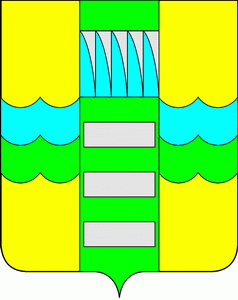 О внесении изменений в постановление Администрации муниципального образования г. Саяногорск от 18.03.2019 №165 В соответствии со статьей 16 Федерального закона от 06.10.2003                  № 131-ФЗ «Об общих принципах организации местного самоуправления в Российской Федерации», статьей 11 Федерального закона от 21.12.1994                 № 68-ФЗ «О защите населения и территорий от чрезвычайных ситуаций природного и техногенного характера», статьями 4, 6, 15, 22 постановления Правительства Российской Федерации от 22.06.2004 № 303 «О порядке эвакуации населения, материальных и культурных ценностей в безопасные районы», руководствуясь статьей 32 Устава муниципального образования город Саяногорск, утвержденного решением Саяногорского городского Совета депутатов от 31.05.2005 №35, Администрация муниципального образования город СаяногорскПОСТАНОВЛЯЕТ:	1.	Внести в постановление Администрации муниципального образования г. Саяногорск от 18.03.2019 №165 «Об утверждении перечня объектов, используемых для развертывания пунктов временного размещения населения, пострадавшего в результате чрезвычайных ситуаций природного и техногенного характера на территории муниципального образования город Саяногорск» (далее - постановление) следующие изменения:	1.1	Пункт 3 постановления изложить в новой редакции:«3. Рекомендовать Государственному бюджетному учреждению здравоохранения Республики Хакасия «Саяногорская межрайонная больница», Государственному бюджетному учреждению здравоохранения Республики Хакасия «Саяногорская межрайонная больница рабочего поселка Майна» закрепить ПВР за медицинскими работниками от лечебно-профилактических учреждений, списки ответственных работников предоставить в Управление по делам гражданской обороны и чрезвычайным ситуациям Администрации муниципального образования город Саяногорск до 1 июня 2019 года.». 	1.2	В приложении №1 к постановлению пункт 15 изложить в новой редакции:	«».1.3	Приложение №1 к постановлению дополнить пунктом 17 следующего содержания:	 «».2.	Отделу по взаимодействию со СМИ и связям с общественностью Администрации муниципального образования город Саяногорск опубликовать настоящее постановление в средствах массовой информации и разместить на официальном сайте муниципального образования город Саяногорск в информационно-телекоммуникационной сети «Интернет».3. С момента принятия настоящего постановления признать утратившим силу постановление Администрации муниципального образования город Саяногорск от 30.05.2019 № 368 «О внесении изменений в постановление Администрации муниципального образования город Саяногорск от 18.03.2019 № 165». 4.	Настоящее постановление вступает в силу после дня его официального опубликования в средствах массовой информации.5.	Контроль над исполнением настоящего постановления возложить на первого заместителя Главы муниципального образования г. Саяногорск.Глава муниципального образованиягород Саяногорск		                              			            М.А. Валов                 	   15.Республика Хакасия, г.Саяногорск,  Ленинградский м-он, дом 35Государственное бюджетное учреждениеРеспублики Хакасия для детей-сирот идетей, оставшихся без попечения родителей,  «Детский дом «Ласточка»17.Республика Хакасия, г.Саяногорск, рп Майна, Административная площадь, дом 4Гостиница «Прима-М» 